08ЖОВТНЯ – ЦЕЙ ДЕНЬ В ІСТОРІЇСвятаНаціональні Україна:День юриста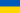  Україна: День працівників державної санітарно-епідеміологічної служби (Відзначається в Україні щорічно у другу неділю жовтня згідно з Указом Президента № 1178/2004 від 5 жовтня 2004 р.)Події1085 — у Венеції освячений Собор Святого Марка.1596 — Підписано Берестейську унію, створено греко-католицьку Церкву.1886 — Харківська міська публічна бібліотека прийняла перших відвідувачів.1895 — прояпонський переворот в Сеулі, вбивство королеви Мін.1896 — вперше опублікований індекс Доу-Джонса, що став головним показником ситуації на американських біржах.1914 — Уперше під час Першої світової війни застосовано бомбардувальну авіацію.1918 — Польська регентська рада проголосила незалежність Королівства Польща.1938 — В Ужгороді створено перший уряд автономного Закарпаття, яке з 30 грудня 1938 р. почало називатися Карпатською Україною.1941 — вермахт вийшов до Азовського моря. Був зданий Маріуполь. Під час боїв потрапила в оточення 18-а армія Південного фронту. У полон потрапило понад 100 тисяч червоноармійців.1942 — У Почаєві підписано Акт про об'єднання Української автокефальної православної церкви та Автономної православної церкви.1944 — оволодівши с. Лавочне Львівської області, червоноармійські війська повністю зайняли тодішню лінію західного кордону УРСР (без Закарпаття, яке до УРСР ввійшло 1945 року) здійснивши повторну окупацію західно-українських земель1945 — інженер зі штату Массачусетс Персі Спенсер запатентував мікрохвильову піч1961 — У Переяслав-Хмельницькому відкрито монумент на честь 300 річчя возз'єднання України з Росією.1967 — спецзагін болівійської армії взяв у в полон Ернесто Че Гевару. Наступного дня був розстріляний1970 — Олександру Солженіцину присуджено Нобелівську премію в галузі літератури.1977 — Організація Українського визвольного фронту провела в Нью-Йорку мотопохід під гаслом «Проти поневолення України московським комунізмом».1991 — Верховна Рада України ухвалила закон про громадянство України.1996 — У Мадриді міністри закордонних справ України та Іспанії підписали Договір про дружбу та співробітництво між двома країнами.Народились1864 — Браніслав Нушич, сербський письменник, драматург1871 — Піддубний Іван Максимович, український спортсмен-борець. Шестиразовий чемпіон світу з боротьби.1892 — 10 жовтня. Михайло Кравчук, визначний український математик, розробник української алгебраїчної і геометричної термінології.1892 — Марина Цвєтаєва, російська поетеса1895 — Хуан Домінго Перон, генерал, тричі президент Аргентини в 1946—1955 та 1973—1974 рр1916 — Олекса Васильович Булавицький, український живописець-пейзажист імпресіоністичного спрямування.1934 — Біла Олександра Сергіївна, український мовознавець1934 — Кир Буличов, радянський фантаст1936 — Куравльов Леонід В'ячеславович, радянський актор1938 — Савва Ямщиков, російський реставратор1944 — Лесь Герасимчук, український літератор, філолог, перекладач, культуролог.Померли1632 — Авраам Сенюта, український (руський) шляхтич, військовик, «патрон» кальвіністів.1754 — Генрі Філдінг, англійський письменник, видатний представник англійського реалізму XVIII століття.1910 — Конопницька Марія, польська письменниця, поетеса, новеліст1917 — Сергій Іванович Васильківський, український живописець, пейзажист1929 — Яцек Мальчевський, польський художник-символіст1937 — Михайло Олександрович Злобинець, український громадський діяч, поет та бандурист (помер на засланні).1938 — Гнат Хоткевич, український письменник, бандурист, розстріляний1941 — Луцький Остап Михайлович, український політичний і громадський діяч, публіцист і поет, загинув у радянському концтаборі1968 — Жданов Сергій Сергійович, український радянський композитор1992 — Віллі Брандт, німецький та європейський політик, державний діяч, лауреат Нобелівської премії миру (1971)2011 — Денніс Рітчі, американський вчений-інформатик, автор мови програмування C, розробник операційної системи Unix